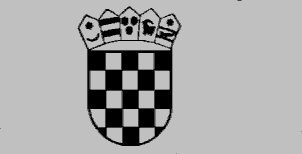       Republika Hrvatska   Općinski sud u OsijekuOsijek, Europska avenija 7  Ured predsjednika sudaKomisija za provedbu Oglasaza prijam u državnu službuBroj:  7-Su-864/2023-19Osijek, 12. siječnja 2024.OBAVIJEST I UPUTA KANDIDATIMAuz Oglas Općinskog suda u Osijeku broj: 7-Su-864/2023-4 od 18. prosinca 2023. godineza radno mjesto administrativni referent – upisničar– 1 (slovima: jedan) izvršitelj na određeno vrijeme,sukladno članku 4. Uredbe o raspisivanju i provedbi javnog natječaja i internog oglasa u državnoj službi ("Narodne novine" broj: 78/2017. i 89/2019.)OPIS POSLOVA	Administrativni referent - upisničar- radi u e-Spis sustavu prema odredbama Sudskog poslovnika i  Pravilnika o radu u sustavu e-Spis, - sređuje spise iz kalendara,- uljepljuje, sređuje i zadužuje spise,- ulaže podneske i dostavnice u spise,- obavlja i druge poslove po nalogu voditeljice posebne sudske pisarnice, upraviteljice sudskih pisarnica i ravnateljice sudske uprave.PODACI O PLAĆIPlaću radnog mjesta administrativnog referenta – upisničara čini umnožak koeficijenta složenosti poslova radnog mjesta 0,898 (utvrđen temeljem članka 9., podstavak f, Radna mjesta III. vrste u odjelu Opći i administrativni poslovi točka 3. Uredbe o nazivima radnih mjesta i koeficijentima složenosti poslova u državnoj službi – „Narodne novine“ broj: 37/2001., 38/2001. – ispravak, 71/2001., 89/2001., 						- 2 -		            Broj:  7-Su-864/2023-19112/2001., 7/2002. – ispravak, 17/2003., 197/2003., 21/2004., 25/2004. – ispravak, 66/2005., 131/2005., 11/2007., 47/2007., 109/2007., 58/2008., 32/2009., 140/2009., 21/2010., 38/2010., 77/2010., 113/2010., 22/2011., 142/2011., 31/2012., 49/2012., 60/2012., 78/2012., 82/2012., 100/2012., 124/2012., 140/2012., 16/2013., 25/2013., 52/2013., 96/2013., 126/2013., 2/2014., 94/2014., 140/2014, 151/2014., 76/2015., 100/2015., 78/2017., 71/2018., 73/2019., 63/2021.,13/2022., 139/2022., 26/2023. i 87/2023.)  i osnovice za izračun plaće =947,18 EUR (slovima: devetstočetrdesetsedam eura i osamnaest centi) uvećan za 0,5% za svaku navršenu godinu radnog staža.SADRŽAJ I NAČIN TESTIRANJA Po dolasku na provjeru znanja i vještina od kandidata će biti zatraženo predočavanje odgovarajuće identifikacijske isprave radi utvrđivanja identiteta. Testiranju ne mogu pristupiti kandidati koji ne mogu dokazati identitet, osobe koje ne ispunjavanju formalne uvjete natječaja, te osobe za koje se utvrdi da nisu podnijele prijavu na oglas za radno mjesto za koje se obavlja testiranje.Po utvrđivanju identiteta kandidata započet će se sa testiranjem.Testiranje kandidata sastoji se od provjere znanja (pisani dio testiranja) i razgovora Komisije s kandidatima (intervju).  	Testiranje se provodi na način da se na testiranje upućuju svi kandidati koji su podnijeli pravodobnu i potpunu prijavu, a sastoji se od pisane provjere znanja. Za pisanu provjeru znanja kandidatima će biti podijeljena pitanja koja su jednaka za sve kandidate.Pisana provjera znanja za kandidate sastoji se od:- provjera znanja, sposobnosti i vještina bitnih za obavljanje poslova radnog mjesta – 10 pitanja.Provjera znanja vrednuje se bodovima od 0 do 10. Smatra se da je kandidat zadovoljio na provedenoj provjeri znanja ako je dobio najmanje 5 bodova. Kandidat koji ne zadovolji na provedenoj provjeri ne može sudjelovati u daljnjem postupku, tj. razgovoru (intervjuu) sa Komisijom.Kandidati koji su zadovoljili na provjeri znanja, te ostvarili najbolje rezultate testiranja (10 kandidata),  pristupit će razgovoru s Komisijom (intervju). Ako je u  fazi testiranja zadovoljilo manje od 10 kandidata, na intervju će se pozvati svi kandidati koji su zadovoljili u fazi testiranja. Svi kandidati koji dijele 10. mjesto nakon provedenog testiranja  pozvat će se na intervju.Komisija kroz razgovor s kandidatima utvrđuje znanja, sposobnosti i vještine, interese, profesionalne ciljeve i motivaciju kandidata za rad u državnoj službi, kao i						- 3 -		            Broj:  7-Su-864/2023-19stečeno radno iskustvo u struci, te rezultate ostvarene u dosadašnjem radu. Rezultati intervjua boduju se na isti način kao i pisani test, odnosno svaki kandidat može ostvariti od 0 do 10 bodova. Smatra se da je kandidat zadovoljio na intervjuu ako je dobio najmanje 5 bodova.PRAVNI IZVORIza pripremu kandidata za testiranje1. Sudski poslovnik ("Narodne novine" broj: 37/2014., 49/2014., 08/2015., 35/2015., 123/2015., 45/2016., 29/2017., 33/2017., 34/2017., 57/2017., 101/2018., 119/2018., 81/2019., 128/2019., 39/2020., 47/2020., 138/2020.,147/2020., 70/2021., 99/2021., 145/2021., 23/2022., 12/2023. i 128/2023.).                                                   Općinski sud u Osijeku         Komisija za provedbu Oglasa                 za prijam u državnu službu